EducationLanguages SKILLSINTerestsliterature, folk dance, modern dance, foreign languages, theater, travelling, music .TOMASZ SENDADate of birth:                       14 march 1996Place of accommodation:             PuńskE-mail:                                      tmsdsd@gmail.comPhone number:                                   +48  607348391 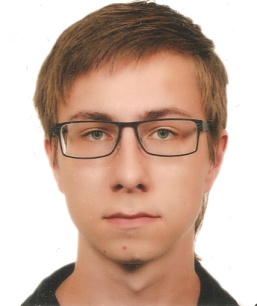 2012.09-   stillLithuanian Upper-secondary School of 11 March in Puńsk

2009.09-   2012.06Lower-secondary school of Darius and Girenas in Puńsk

2003.09-   2009.06Elementary school of Darius and Girenas in Puńsk
russianaveragefrenchintermediateenglishintermediatelithuaniannativepolishnativeDriving licencecat. B
Computer skillsMS Word, Exel, PowerPoint, the basics of html language
